SOLE and Presentation ProjectWhat is a SOLE? A SOLE is a Self Organized Learning Environment. In groups, you organized yourselves; the teacher does not tell you how to study. Students can learn very quickly in a SOLEWhy is English Presentation useful? English Presentation requires good speaking skills and attention to the listeners. It is real, not simulated, English practice.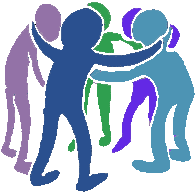 Method1. In groups, choose a topic from the list below.2. Research the topic, self-organized, for 60 minutes.3. Prepare a 3-4 minute presentation using powerpoint4. Practice your presentation.5. Give your presentationRules- All group members must present GradingAll members of the group will get the same grade.Your presentation will get a good grade if- the speaking is clear, grammar is good, and the presentation is interesting- the audience is engaged.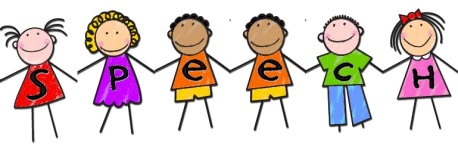 Schedule- July 16: SOLE and presentation preparation- July 20: Presentations TopicsChoose one of the topics below.What is the recipe for the flu vaccine, and how does it work?Is it possible to rid the world of bullying?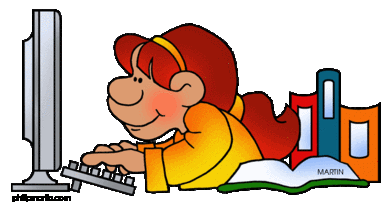 What are the strengths and weaknesses of capitalism?What are the white spots on Ceres?After you finish:Please let me know what you thought of the experience. Go to this private web page to leave a review and a star rating. http://...Your review will be featured on the SOLE Japan web site.